嘉義市港坪國民小學語文領域—本土語課程計畫嘉義市港坪國小109學年度第一學期五年級領域課程計畫嘉義市港坪國小109學年度第一學期五年級領域課程計畫嘉義市港坪國小109學年度第一學期五年級領域課程計畫嘉義市港坪國小109學年度第一學期五年級領域課程計畫嘉義市港坪國小109學年度第一學期五年級領域課程計畫嘉義市港坪國小109學年度第一學期五年級領域課程計畫嘉義市港坪國小109學年度第一學期五年級領域課程計畫嘉義市港坪國小109學年度第一學期五年級領域課程計畫嘉義市港坪國小109學年度第一學期五年級領域課程計畫學習目標學習目標學習目標學習目標學習目標學習目標學習目標學習目標學習目標(一)學會吟唱第一課課文。(二)學會多種專長的閩南語說法，及相關歇後語、謎猜。(三)培養學生聆聽及說話能力，複習第一課所學。(四)認識社會上不同職業的工作性質，並吟唱第二課課文。(五)學會不同職業的閩南語說法。(六)學會和職業相關的俗語。(七)複習第一單元所學。(八)能吟唱第三課課文。(九)能學會休閒場所的閩南語說法，並進行造句練習。(十)複習第三課，並學會本課音標。(十一)認識臺灣各縣市的風景名勝，並吟唱第四課課文。(十二)能說明臺灣各地風景名勝的特色，並學會臺灣各地風景名勝的閩南語說法。(十三)認識閩南語中的聲調，並複習第四課所學。(十四)複習第二單元。(十五)認識臺灣年節食物和吉祥話，並吟唱第五課課文。(十六)學會年節食物和吉祥話的閩南語說法，並藉由生活經驗，培養學生的想像力與創造力。(十七)複習第五課所學。(十八)複習第三單元課程。(十九)認識、了解臺灣俗語，並吟唱歡喜來過年童謠。(二十)學會用閩南語吟誦古詩，並欣賞現代閩南語歌。(二十一)能夠複習本學期所學的語詞與句型。(一)學會吟唱第一課課文。(二)學會多種專長的閩南語說法，及相關歇後語、謎猜。(三)培養學生聆聽及說話能力，複習第一課所學。(四)認識社會上不同職業的工作性質，並吟唱第二課課文。(五)學會不同職業的閩南語說法。(六)學會和職業相關的俗語。(七)複習第一單元所學。(八)能吟唱第三課課文。(九)能學會休閒場所的閩南語說法，並進行造句練習。(十)複習第三課，並學會本課音標。(十一)認識臺灣各縣市的風景名勝，並吟唱第四課課文。(十二)能說明臺灣各地風景名勝的特色，並學會臺灣各地風景名勝的閩南語說法。(十三)認識閩南語中的聲調，並複習第四課所學。(十四)複習第二單元。(十五)認識臺灣年節食物和吉祥話，並吟唱第五課課文。(十六)學會年節食物和吉祥話的閩南語說法，並藉由生活經驗，培養學生的想像力與創造力。(十七)複習第五課所學。(十八)複習第三單元課程。(十九)認識、了解臺灣俗語，並吟唱歡喜來過年童謠。(二十)學會用閩南語吟誦古詩，並欣賞現代閩南語歌。(二十一)能夠複習本學期所學的語詞與句型。(一)學會吟唱第一課課文。(二)學會多種專長的閩南語說法，及相關歇後語、謎猜。(三)培養學生聆聽及說話能力，複習第一課所學。(四)認識社會上不同職業的工作性質，並吟唱第二課課文。(五)學會不同職業的閩南語說法。(六)學會和職業相關的俗語。(七)複習第一單元所學。(八)能吟唱第三課課文。(九)能學會休閒場所的閩南語說法，並進行造句練習。(十)複習第三課，並學會本課音標。(十一)認識臺灣各縣市的風景名勝，並吟唱第四課課文。(十二)能說明臺灣各地風景名勝的特色，並學會臺灣各地風景名勝的閩南語說法。(十三)認識閩南語中的聲調，並複習第四課所學。(十四)複習第二單元。(十五)認識臺灣年節食物和吉祥話，並吟唱第五課課文。(十六)學會年節食物和吉祥話的閩南語說法，並藉由生活經驗，培養學生的想像力與創造力。(十七)複習第五課所學。(十八)複習第三單元課程。(十九)認識、了解臺灣俗語，並吟唱歡喜來過年童謠。(二十)學會用閩南語吟誦古詩，並欣賞現代閩南語歌。(二十一)能夠複習本學期所學的語詞與句型。(一)學會吟唱第一課課文。(二)學會多種專長的閩南語說法，及相關歇後語、謎猜。(三)培養學生聆聽及說話能力，複習第一課所學。(四)認識社會上不同職業的工作性質，並吟唱第二課課文。(五)學會不同職業的閩南語說法。(六)學會和職業相關的俗語。(七)複習第一單元所學。(八)能吟唱第三課課文。(九)能學會休閒場所的閩南語說法，並進行造句練習。(十)複習第三課，並學會本課音標。(十一)認識臺灣各縣市的風景名勝，並吟唱第四課課文。(十二)能說明臺灣各地風景名勝的特色，並學會臺灣各地風景名勝的閩南語說法。(十三)認識閩南語中的聲調，並複習第四課所學。(十四)複習第二單元。(十五)認識臺灣年節食物和吉祥話，並吟唱第五課課文。(十六)學會年節食物和吉祥話的閩南語說法，並藉由生活經驗，培養學生的想像力與創造力。(十七)複習第五課所學。(十八)複習第三單元課程。(十九)認識、了解臺灣俗語，並吟唱歡喜來過年童謠。(二十)學會用閩南語吟誦古詩，並欣賞現代閩南語歌。(二十一)能夠複習本學期所學的語詞與句型。(一)學會吟唱第一課課文。(二)學會多種專長的閩南語說法，及相關歇後語、謎猜。(三)培養學生聆聽及說話能力，複習第一課所學。(四)認識社會上不同職業的工作性質，並吟唱第二課課文。(五)學會不同職業的閩南語說法。(六)學會和職業相關的俗語。(七)複習第一單元所學。(八)能吟唱第三課課文。(九)能學會休閒場所的閩南語說法，並進行造句練習。(十)複習第三課，並學會本課音標。(十一)認識臺灣各縣市的風景名勝，並吟唱第四課課文。(十二)能說明臺灣各地風景名勝的特色，並學會臺灣各地風景名勝的閩南語說法。(十三)認識閩南語中的聲調，並複習第四課所學。(十四)複習第二單元。(十五)認識臺灣年節食物和吉祥話，並吟唱第五課課文。(十六)學會年節食物和吉祥話的閩南語說法，並藉由生活經驗，培養學生的想像力與創造力。(十七)複習第五課所學。(十八)複習第三單元課程。(十九)認識、了解臺灣俗語，並吟唱歡喜來過年童謠。(二十)學會用閩南語吟誦古詩，並欣賞現代閩南語歌。(二十一)能夠複習本學期所學的語詞與句型。(一)學會吟唱第一課課文。(二)學會多種專長的閩南語說法，及相關歇後語、謎猜。(三)培養學生聆聽及說話能力，複習第一課所學。(四)認識社會上不同職業的工作性質，並吟唱第二課課文。(五)學會不同職業的閩南語說法。(六)學會和職業相關的俗語。(七)複習第一單元所學。(八)能吟唱第三課課文。(九)能學會休閒場所的閩南語說法，並進行造句練習。(十)複習第三課，並學會本課音標。(十一)認識臺灣各縣市的風景名勝，並吟唱第四課課文。(十二)能說明臺灣各地風景名勝的特色，並學會臺灣各地風景名勝的閩南語說法。(十三)認識閩南語中的聲調，並複習第四課所學。(十四)複習第二單元。(十五)認識臺灣年節食物和吉祥話，並吟唱第五課課文。(十六)學會年節食物和吉祥話的閩南語說法，並藉由生活經驗，培養學生的想像力與創造力。(十七)複習第五課所學。(十八)複習第三單元課程。(十九)認識、了解臺灣俗語，並吟唱歡喜來過年童謠。(二十)學會用閩南語吟誦古詩，並欣賞現代閩南語歌。(二十一)能夠複習本學期所學的語詞與句型。(一)學會吟唱第一課課文。(二)學會多種專長的閩南語說法，及相關歇後語、謎猜。(三)培養學生聆聽及說話能力，複習第一課所學。(四)認識社會上不同職業的工作性質，並吟唱第二課課文。(五)學會不同職業的閩南語說法。(六)學會和職業相關的俗語。(七)複習第一單元所學。(八)能吟唱第三課課文。(九)能學會休閒場所的閩南語說法，並進行造句練習。(十)複習第三課，並學會本課音標。(十一)認識臺灣各縣市的風景名勝，並吟唱第四課課文。(十二)能說明臺灣各地風景名勝的特色，並學會臺灣各地風景名勝的閩南語說法。(十三)認識閩南語中的聲調，並複習第四課所學。(十四)複習第二單元。(十五)認識臺灣年節食物和吉祥話，並吟唱第五課課文。(十六)學會年節食物和吉祥話的閩南語說法，並藉由生活經驗，培養學生的想像力與創造力。(十七)複習第五課所學。(十八)複習第三單元課程。(十九)認識、了解臺灣俗語，並吟唱歡喜來過年童謠。(二十)學會用閩南語吟誦古詩，並欣賞現代閩南語歌。(二十一)能夠複習本學期所學的語詞與句型。(一)學會吟唱第一課課文。(二)學會多種專長的閩南語說法，及相關歇後語、謎猜。(三)培養學生聆聽及說話能力，複習第一課所學。(四)認識社會上不同職業的工作性質，並吟唱第二課課文。(五)學會不同職業的閩南語說法。(六)學會和職業相關的俗語。(七)複習第一單元所學。(八)能吟唱第三課課文。(九)能學會休閒場所的閩南語說法，並進行造句練習。(十)複習第三課，並學會本課音標。(十一)認識臺灣各縣市的風景名勝，並吟唱第四課課文。(十二)能說明臺灣各地風景名勝的特色，並學會臺灣各地風景名勝的閩南語說法。(十三)認識閩南語中的聲調，並複習第四課所學。(十四)複習第二單元。(十五)認識臺灣年節食物和吉祥話，並吟唱第五課課文。(十六)學會年節食物和吉祥話的閩南語說法，並藉由生活經驗，培養學生的想像力與創造力。(十七)複習第五課所學。(十八)複習第三單元課程。(十九)認識、了解臺灣俗語，並吟唱歡喜來過年童謠。(二十)學會用閩南語吟誦古詩，並欣賞現代閩南語歌。(二十一)能夠複習本學期所學的語詞與句型。(一)學會吟唱第一課課文。(二)學會多種專長的閩南語說法，及相關歇後語、謎猜。(三)培養學生聆聽及說話能力，複習第一課所學。(四)認識社會上不同職業的工作性質，並吟唱第二課課文。(五)學會不同職業的閩南語說法。(六)學會和職業相關的俗語。(七)複習第一單元所學。(八)能吟唱第三課課文。(九)能學會休閒場所的閩南語說法，並進行造句練習。(十)複習第三課，並學會本課音標。(十一)認識臺灣各縣市的風景名勝，並吟唱第四課課文。(十二)能說明臺灣各地風景名勝的特色，並學會臺灣各地風景名勝的閩南語說法。(十三)認識閩南語中的聲調，並複習第四課所學。(十四)複習第二單元。(十五)認識臺灣年節食物和吉祥話，並吟唱第五課課文。(十六)學會年節食物和吉祥話的閩南語說法，並藉由生活經驗，培養學生的想像力與創造力。(十七)複習第五課所學。(十八)複習第三單元課程。(十九)認識、了解臺灣俗語，並吟唱歡喜來過年童謠。(二十)學會用閩南語吟誦古詩，並欣賞現代閩南語歌。(二十一)能夠複習本學期所學的語詞與句型。（二）單元內涵分析（二）單元內涵分析（二）單元內涵分析（二）單元內涵分析（二）單元內涵分析（二）單元內涵分析（二）單元內涵分析（二）單元內涵分析（二）單元內涵分析週次實施時間能力指標相對應能力指標之活動名稱單元學習目標重大議題節數評量方式評量方式第一週8/31~9/41-3-8能從聆聽中培養主動學習閩南語的興趣與習慣。2-3-1能熟練運用閩南語各種句型從事口語表達。1.阿和人人褒1.能朗讀並了解課文內容2.能熟練本課閩南語句型性別平等教育2-3-2學習在性別互動中，展現自我的特色。生涯發展教育1-2-1培養自己的興趣、能力。1口語評量朗誦評量聽力測驗第二週9/7~9/112-3-4能運用閩南語進行事物的描述、分析和解說。2-3-5能將閩南語書面詞彙與用語，運用於口語表達。2-3-6能運用閩南語與師長、同學進行問答及討論。1.阿和人人褒1.能運用本課詞彙用語造句2. 能運用閩南語與師長、同學進行問答及討論性別平等教育2-3-2學習在性別互動中，展現自我的特色。生涯發展教育1-2-1培養自己的興趣、能力。1口語評量朗誦評量聽力測驗第三週9/14~9/182-3-4能運用閩南語進行事物的描述、分析和解說。2-3-5能將閩南語書面詞彙與用語，運用於口語表達。2-3-6能運用閩南語與師長、同學進行問答及討論。1.阿和人人褒1.能運用本課詞彙用語造句2. 能運用閩南語與師長、同學進行問答及討論人權教育1-3-3了解平等、正義的原則，並能在生活中實踐。生涯發展教育2-2-3認識不同類型工作內容。1口語評量朗誦評量聽力測驗第四週9/21~9/261-3-8能從聆聽中培養主動學習閩南語的興趣與習慣。2-3-1能熟練運用閩南語各種句型從事口語表達。2.阿伯欲賣餅1.能朗讀並了解課文內容2.能熟練本課閩南語句型人權教育1-3-3了解平等、正義的原則，並能在生活中實踐。生涯發展教育2-2-3認識不同類型工作內容。1口語評量朗誦評量聽力測驗第五週9/28~10/22-3-4能運用閩南語進行事物的描述、分析和解說。2-3-5能將閩南語書面詞彙與用語，運用於口語表達。2-3-6能運用閩南語與師長、同學進行問答及討論。2.阿伯欲賣餅1.能朗讀並了解課文內容2.能熟練本課閩南語句型人權教育1-3-3了解平等、正義的原則，並能在生活中實踐。生涯發展教育2-2-3認識不同類型工作內容。1口語評量朗誦評量聽力測驗第六週10/5~10/92-3-4能運用閩南語進行事物的描述、分析和解說。2-3-5能將閩南語書面詞彙與用語，運用於口語表達。2-3-6能運用閩南語與師長、同學進行問答及討論。2.阿伯欲賣餅1.能運用本課詞彙用語造句2. 能運用閩南語與師長、同學進行問答及討論人權教育1-3-3了解平等、正義的原則，並能在生活中實踐。生涯發展教育2-2-3認識不同類型工作內容。1口語評量朗誦評量聽力測驗第七週10/12~10/162-3-4能運用閩南語進行事物的描述、分析和解說。2-3-5能將閩南語書面詞彙與用語，運用於口語表達。2-3-6能運用閩南語與師長、同學進行問答及討論。2.阿伯欲賣餅1.能運用本課詞彙用語造句2. 能運用閩南語與師長、同學進行問答及討論環境教育3-3-1關切人類行為對環境的衝擊，進而建立環境友善的生活與消費觀念。家政教育4-3-4參與家庭活動、家庭共學，增進家人感情。1口語評量朗誦評量聽力測驗第八週10/19~10/231-3-8能從聆聽中培養主動學習閩南語的興趣與習慣。2-3-1能熟練運用閩南語各種句型從事口語表達。3.公園1.能朗讀並了解課文內容2.能熟練本課閩南語句型環境教育3-3-1關切人類行為對環境的衝擊，進而建立環境友善的生活與消費觀念。家政教育4-3-4參與家庭活動、家庭共學，增進家人感情。1口語評量朗誦評量聽力測驗第九週10/26~10/302-3-4能運用閩南語進行事物的描述、分析和解說。2-3-5能將閩南語書面詞彙與用語，運用於口語表達。2-3-6能運用閩南語與師長、同學進行問答及討論。3.公園1.能朗讀並了解課文內容2.能熟練本課閩南語句型環境教育3-3-1關切人類行為對環境的衝擊，進而建立環境友善的生活與消費觀念。家政教育4-3-4參與家庭活動、家庭共學，增進家人感情。1口語評量朗誦評量聽力測驗第十週11/2~11/62-3-4能運用閩南語進行事物的描述、分析和解說。2-3-5能將閩南語書面詞彙與用語，運用於口語表達。2-3-6能運用閩南語與師長、同學進行問答及討論。3.公園1.能運用本課詞彙用語造句2. 能運用閩南語與師長、同學進行問答及討論環境教育1-3-1能藉由觀察與體驗自然，以創作文章、美勞、音樂、戲劇表演等形式表現自然環境之美與對環境的關懷。1口語評量朗誦評量聽力測驗第十一週11/9~11/131-3-5能初步聽辨閩南語語音和讀音的不同。1-3-7能運用科技與資訊媒材增進聽辨能力。4.臺灣風景上蓋讚1.能運用本課詞彙用語造句2. 能運用閩南語與師長、同學進行問答及討論環境教育1-3-1能藉由觀察與體驗自然，以創作文章、美勞、音樂、戲劇表演等形式表現自然環境之美與對環境的關懷。1口語評量朗誦評量聽力測驗第十二週11/16~11/201-3-8能從聆聽中培養主動學習閩南語的興趣與習慣。2-3-1能熟練運用閩南語各種句型從事口語表達。2-3-2能順暢的運用閩南語與別人談論生活經驗。4.臺灣風景上蓋讚1.能朗讀並了解課文內容2.能熟練本課閩南語句型環境教育1-3-1能藉由觀察與體驗自然，以創作文章、美勞、音樂、戲劇表演等形式表現自然環境之美與對環境的關懷。1口語評量朗誦評量聽力測驗第十三週11/23~11/272-3-1能熟練運用閩南語各種句型從事口語表達。2-3-2能順暢的運用閩南語與別人談論生活經驗。4.臺灣風景上蓋讚1.能朗讀並了解課文內容2.能熟練本課閩南語句型環境教育1-3-1能藉由觀察與體驗自然，以創作文章、美勞、音樂、戲劇表演等形式表現自然環境之美與對環境的關懷。1口語評量朗誦評量聽力測驗第十四週11/30~12/42-3-4能運用閩南語進行事物的描述、分析和解說。2-3-6能運用閩南語與師長、同學進行問答及討論。2-3-8能用口頭方式進行閩南語和國語之間的翻譯。4.臺灣風景上蓋讚1.能運用本課詞彙用語造句2. 能運用閩南語與師長、同學進行問答及討論家政教育3-3-1認識臺灣多元族群的傳統與文化。人權教育1-3-3了解平等、正義的原則，並能在生活中實踐。1口語評量朗誦評量聽力測驗口語評量朗誦評量聽力測驗第十五週12/7~12/111-3-5能初步聽辨閩南語語音和讀音的不同。1-3-7能運用科技與資訊媒材增進聽辨能力。5.正月調1.能朗讀並了解課文內容2.能熟練本課閩南語句型家政教育3-3-1認識臺灣多元族群的傳統與文化。人權教育1-3-3了解平等、正義的原則，並能在生活中實踐。1口語評量朗誦評量聽力測驗口語評量朗誦評量聽力測驗第十六週12/14~12/181-3-8能從聆聽中培養主動學習閩南語的興趣與習慣。2-3-1能熟練運用閩南語各種句型從事口語表達。2-3-2能順暢的運用閩南語與別人談論生活經驗。5.正月調1.能朗讀並了解課文內容2.能熟練本課閩南語句型家政教育3-3-1認識臺灣多元族群的傳統與文化。人權教育1-3-3了解平等、正義的原則，並能在生活中實踐。1口語評量朗誦評量聽力測驗口語評量朗誦評量聽力測驗第十七週12/21~12/252-3-1能熟練運用閩南語各種句型從事口語表達。2-3-2能順暢的運用閩南語與別人談論生活經驗。5.正月調1.能運用本課詞彙用語造句2. 能運用閩南語與師長、同學進行問答及討論家政教育3-3-1認識臺灣多元族群的傳統與文化。人權教育1-3-3了解平等、正義的原則，並能在生活中實踐。1口語評量朗誦評量聽力測驗口語評量朗誦評量聽力測驗第十八週12/28~1/12-3-4能運用閩南語進行事物的描述、分析和解說。2-3-6能運用閩南語與師長、同學進行問答及討論。2-3-8能用口頭方式進行閩南語和國語之間的翻譯。5.正月調.能運用本課詞彙用語造句2. 能運用閩南語與師長、同學進行問答及討論家政教育3-3-1認識臺灣多元族群的傳統與文化。人權教育1-3-3了解平等、正義的原則，並能在生活中實踐。1口語評量朗誦評量聽力測驗口語評量朗誦評量聽力測驗第十九週1/4~1/81-3-8能從聆聽中培養主動學習閩南語的興趣與習慣。2-3-1能熟練運用閩南語各種句型從事口語表達。2-3-2能順暢的運用閩南語與別人談論生活經驗。俗語、二九暝1.能朗讀並了解課文內容2.能熟練本課閩南語句型家政教育3-3-1認識臺灣多元族群的傳統與文化。生涯發展教育3-2-1培養規劃及運用時間的能力。1口語評量朗誦評量聽力測驗口語評量朗誦評量聽力測驗第二十週1/11~1/151-3-8能從聆聽中培養主動學習閩南語的興趣與習慣。2-3-1能熟練運用閩南語各種句型從事口語表達。2-3-2能順暢的運用閩南語與別人談論生活經驗。金縷衣、天燈1.能朗讀並了解課文內容2.能熟練本課閩南語句型人權教育1-2-1欣賞、包容個別差異並尊重自己與他人的權利。1口語評量朗誦評量聽力測驗口語評量朗誦評量聽力測驗第二十一週1/18~1/201-3-8能從聆聽中培養主動學習閩南語的興趣與習慣。2-3-1能熟練運用閩南語各種句型從事口語表達。咱來熟似語詞佮句型1.能朗讀並了解課文內容2.能熟練本課閩南語句型人權教育1-2-1欣賞、包容個別差異並尊重自己與他人的權利。1口語評量朗誦評量聽力測驗口語評量朗誦評量聽力測驗嘉義市港坪國小109學年度第二學期五年級領域課程計畫嘉義市港坪國小109學年度第二學期五年級領域課程計畫嘉義市港坪國小109學年度第二學期五年級領域課程計畫嘉義市港坪國小109學年度第二學期五年級領域課程計畫嘉義市港坪國小109學年度第二學期五年級領域課程計畫嘉義市港坪國小109學年度第二學期五年級領域課程計畫嘉義市港坪國小109學年度第二學期五年級領域課程計畫嘉義市港坪國小109學年度第二學期五年級領域課程計畫嘉義市港坪國小109學年度第二學期五年級領域課程計畫學習目標學習目標學習目標學習目標學習目標學習目標學習目標學習目標學習目標(一)	認識常見童玩並能朗誦第一課課文。(二)	學會常見童玩的閩南語說法、本課相關句型和相關謎猜。(三)	學會第一課音標課程和童玩相關的俗語、歇後語。(四)	認識常見的遊戲並能朗誦第二課課文。(五)	學會常見遊戲的閩南語說法和相關造句。(六)	學會第二課音標課程和遊戲相關的俗語、歇後語。(七)	複習第一單元課程。(八)	認識常見民俗活動並能朗誦第三課課文。(九)	學會常見民俗活動的閩南語說法和相關歇後語。(十)	學會第三課音標課程和相關的囡仔歌。(十一)	認識臺灣古地名並能朗誦第四課課文。(十二)	學會臺灣古地名的閩南語說法和相關句型。(十三)	學會第四課音標課程和相關謎猜、歇後語。(十四)	複習第二單元課程。(十五)	認識海洋保育並能朗誦第五課課文。(十六)	了解課文訴求的重點並知道怎樣做海洋保育。(十七)	學會第五課音標課程和相關的俗語。(十八)	複習第三單元。(十九)	學會常見俗語並能吟誦傳統念謠「耕農歌」。(二十)	學會吟誦並欣賞「夜雨寄北」和「月光掖佇東門城」。(一)	認識常見童玩並能朗誦第一課課文。(二)	學會常見童玩的閩南語說法、本課相關句型和相關謎猜。(三)	學會第一課音標課程和童玩相關的俗語、歇後語。(四)	認識常見的遊戲並能朗誦第二課課文。(五)	學會常見遊戲的閩南語說法和相關造句。(六)	學會第二課音標課程和遊戲相關的俗語、歇後語。(七)	複習第一單元課程。(八)	認識常見民俗活動並能朗誦第三課課文。(九)	學會常見民俗活動的閩南語說法和相關歇後語。(十)	學會第三課音標課程和相關的囡仔歌。(十一)	認識臺灣古地名並能朗誦第四課課文。(十二)	學會臺灣古地名的閩南語說法和相關句型。(十三)	學會第四課音標課程和相關謎猜、歇後語。(十四)	複習第二單元課程。(十五)	認識海洋保育並能朗誦第五課課文。(十六)	了解課文訴求的重點並知道怎樣做海洋保育。(十七)	學會第五課音標課程和相關的俗語。(十八)	複習第三單元。(十九)	學會常見俗語並能吟誦傳統念謠「耕農歌」。(二十)	學會吟誦並欣賞「夜雨寄北」和「月光掖佇東門城」。(一)	認識常見童玩並能朗誦第一課課文。(二)	學會常見童玩的閩南語說法、本課相關句型和相關謎猜。(三)	學會第一課音標課程和童玩相關的俗語、歇後語。(四)	認識常見的遊戲並能朗誦第二課課文。(五)	學會常見遊戲的閩南語說法和相關造句。(六)	學會第二課音標課程和遊戲相關的俗語、歇後語。(七)	複習第一單元課程。(八)	認識常見民俗活動並能朗誦第三課課文。(九)	學會常見民俗活動的閩南語說法和相關歇後語。(十)	學會第三課音標課程和相關的囡仔歌。(十一)	認識臺灣古地名並能朗誦第四課課文。(十二)	學會臺灣古地名的閩南語說法和相關句型。(十三)	學會第四課音標課程和相關謎猜、歇後語。(十四)	複習第二單元課程。(十五)	認識海洋保育並能朗誦第五課課文。(十六)	了解課文訴求的重點並知道怎樣做海洋保育。(十七)	學會第五課音標課程和相關的俗語。(十八)	複習第三單元。(十九)	學會常見俗語並能吟誦傳統念謠「耕農歌」。(二十)	學會吟誦並欣賞「夜雨寄北」和「月光掖佇東門城」。(一)	認識常見童玩並能朗誦第一課課文。(二)	學會常見童玩的閩南語說法、本課相關句型和相關謎猜。(三)	學會第一課音標課程和童玩相關的俗語、歇後語。(四)	認識常見的遊戲並能朗誦第二課課文。(五)	學會常見遊戲的閩南語說法和相關造句。(六)	學會第二課音標課程和遊戲相關的俗語、歇後語。(七)	複習第一單元課程。(八)	認識常見民俗活動並能朗誦第三課課文。(九)	學會常見民俗活動的閩南語說法和相關歇後語。(十)	學會第三課音標課程和相關的囡仔歌。(十一)	認識臺灣古地名並能朗誦第四課課文。(十二)	學會臺灣古地名的閩南語說法和相關句型。(十三)	學會第四課音標課程和相關謎猜、歇後語。(十四)	複習第二單元課程。(十五)	認識海洋保育並能朗誦第五課課文。(十六)	了解課文訴求的重點並知道怎樣做海洋保育。(十七)	學會第五課音標課程和相關的俗語。(十八)	複習第三單元。(十九)	學會常見俗語並能吟誦傳統念謠「耕農歌」。(二十)	學會吟誦並欣賞「夜雨寄北」和「月光掖佇東門城」。(一)	認識常見童玩並能朗誦第一課課文。(二)	學會常見童玩的閩南語說法、本課相關句型和相關謎猜。(三)	學會第一課音標課程和童玩相關的俗語、歇後語。(四)	認識常見的遊戲並能朗誦第二課課文。(五)	學會常見遊戲的閩南語說法和相關造句。(六)	學會第二課音標課程和遊戲相關的俗語、歇後語。(七)	複習第一單元課程。(八)	認識常見民俗活動並能朗誦第三課課文。(九)	學會常見民俗活動的閩南語說法和相關歇後語。(十)	學會第三課音標課程和相關的囡仔歌。(十一)	認識臺灣古地名並能朗誦第四課課文。(十二)	學會臺灣古地名的閩南語說法和相關句型。(十三)	學會第四課音標課程和相關謎猜、歇後語。(十四)	複習第二單元課程。(十五)	認識海洋保育並能朗誦第五課課文。(十六)	了解課文訴求的重點並知道怎樣做海洋保育。(十七)	學會第五課音標課程和相關的俗語。(十八)	複習第三單元。(十九)	學會常見俗語並能吟誦傳統念謠「耕農歌」。(二十)	學會吟誦並欣賞「夜雨寄北」和「月光掖佇東門城」。(一)	認識常見童玩並能朗誦第一課課文。(二)	學會常見童玩的閩南語說法、本課相關句型和相關謎猜。(三)	學會第一課音標課程和童玩相關的俗語、歇後語。(四)	認識常見的遊戲並能朗誦第二課課文。(五)	學會常見遊戲的閩南語說法和相關造句。(六)	學會第二課音標課程和遊戲相關的俗語、歇後語。(七)	複習第一單元課程。(八)	認識常見民俗活動並能朗誦第三課課文。(九)	學會常見民俗活動的閩南語說法和相關歇後語。(十)	學會第三課音標課程和相關的囡仔歌。(十一)	認識臺灣古地名並能朗誦第四課課文。(十二)	學會臺灣古地名的閩南語說法和相關句型。(十三)	學會第四課音標課程和相關謎猜、歇後語。(十四)	複習第二單元課程。(十五)	認識海洋保育並能朗誦第五課課文。(十六)	了解課文訴求的重點並知道怎樣做海洋保育。(十七)	學會第五課音標課程和相關的俗語。(十八)	複習第三單元。(十九)	學會常見俗語並能吟誦傳統念謠「耕農歌」。(二十)	學會吟誦並欣賞「夜雨寄北」和「月光掖佇東門城」。(一)	認識常見童玩並能朗誦第一課課文。(二)	學會常見童玩的閩南語說法、本課相關句型和相關謎猜。(三)	學會第一課音標課程和童玩相關的俗語、歇後語。(四)	認識常見的遊戲並能朗誦第二課課文。(五)	學會常見遊戲的閩南語說法和相關造句。(六)	學會第二課音標課程和遊戲相關的俗語、歇後語。(七)	複習第一單元課程。(八)	認識常見民俗活動並能朗誦第三課課文。(九)	學會常見民俗活動的閩南語說法和相關歇後語。(十)	學會第三課音標課程和相關的囡仔歌。(十一)	認識臺灣古地名並能朗誦第四課課文。(十二)	學會臺灣古地名的閩南語說法和相關句型。(十三)	學會第四課音標課程和相關謎猜、歇後語。(十四)	複習第二單元課程。(十五)	認識海洋保育並能朗誦第五課課文。(十六)	了解課文訴求的重點並知道怎樣做海洋保育。(十七)	學會第五課音標課程和相關的俗語。(十八)	複習第三單元。(十九)	學會常見俗語並能吟誦傳統念謠「耕農歌」。(二十)	學會吟誦並欣賞「夜雨寄北」和「月光掖佇東門城」。(一)	認識常見童玩並能朗誦第一課課文。(二)	學會常見童玩的閩南語說法、本課相關句型和相關謎猜。(三)	學會第一課音標課程和童玩相關的俗語、歇後語。(四)	認識常見的遊戲並能朗誦第二課課文。(五)	學會常見遊戲的閩南語說法和相關造句。(六)	學會第二課音標課程和遊戲相關的俗語、歇後語。(七)	複習第一單元課程。(八)	認識常見民俗活動並能朗誦第三課課文。(九)	學會常見民俗活動的閩南語說法和相關歇後語。(十)	學會第三課音標課程和相關的囡仔歌。(十一)	認識臺灣古地名並能朗誦第四課課文。(十二)	學會臺灣古地名的閩南語說法和相關句型。(十三)	學會第四課音標課程和相關謎猜、歇後語。(十四)	複習第二單元課程。(十五)	認識海洋保育並能朗誦第五課課文。(十六)	了解課文訴求的重點並知道怎樣做海洋保育。(十七)	學會第五課音標課程和相關的俗語。(十八)	複習第三單元。(十九)	學會常見俗語並能吟誦傳統念謠「耕農歌」。(二十)	學會吟誦並欣賞「夜雨寄北」和「月光掖佇東門城」。(一)	認識常見童玩並能朗誦第一課課文。(二)	學會常見童玩的閩南語說法、本課相關句型和相關謎猜。(三)	學會第一課音標課程和童玩相關的俗語、歇後語。(四)	認識常見的遊戲並能朗誦第二課課文。(五)	學會常見遊戲的閩南語說法和相關造句。(六)	學會第二課音標課程和遊戲相關的俗語、歇後語。(七)	複習第一單元課程。(八)	認識常見民俗活動並能朗誦第三課課文。(九)	學會常見民俗活動的閩南語說法和相關歇後語。(十)	學會第三課音標課程和相關的囡仔歌。(十一)	認識臺灣古地名並能朗誦第四課課文。(十二)	學會臺灣古地名的閩南語說法和相關句型。(十三)	學會第四課音標課程和相關謎猜、歇後語。(十四)	複習第二單元課程。(十五)	認識海洋保育並能朗誦第五課課文。(十六)	了解課文訴求的重點並知道怎樣做海洋保育。(十七)	學會第五課音標課程和相關的俗語。(十八)	複習第三單元。(十九)	學會常見俗語並能吟誦傳統念謠「耕農歌」。(二十)	學會吟誦並欣賞「夜雨寄北」和「月光掖佇東門城」。（二）單元內涵分析（二）單元內涵分析（二）單元內涵分析（二）單元內涵分析（二）單元內涵分析（二）單元內涵分析（二）單元內涵分析（二）單元內涵分析（二）單元內涵分析週次實施時間能力指標相對應能力指標之活動名稱單元學習目標重大議題節數評量方式評量方式第一週2/18~2/201-3-8能從聆聽中培養主動學習閩南語的興趣與習慣。2-3-1能熟練運用閩南語各種句型從事口語表達。1.歇睏日1.能朗讀並了解課文內容2.能熟練本課閩南語句型性別平等教育學習在性別互動中，展現自我的特色。人權教育理解規則之制定並實踐民主法治的精神。1口語評量朗誦評量聽力測驗第二週2/22~2/262-3-4能運用閩南語進行事物的描述、分析和解說。2-3-5能將閩南語書面詞彙與用語，運用於口語表達。2-3-6能運用閩南語與師長、同學進行問答及討論。1.歇睏日1.能運用本課詞彙用語造句2. 能運用閩南語與師長、同學進行問答及討論性別平等教育學習在性別互動中，展現自我的特色。人權教育理解規則之制定並實踐民主法治的精神。1口語評量朗誦評量聽力測驗第三週3/1~3/52-3-4能運用閩南語進行事物的描述、分析和解說。2-3-5能將閩南語書面詞彙與用語，運用於口語表達。2-3-6能運用閩南語與師長、同學進行問答及討論。1.歇睏日1.能運用本課詞彙用語造句2. 能運用閩南語與師長、同學進行問答及討論性別平等教育學習在性別互動中，展現自我的特色。人權教育理解規則之制定並實踐民主法治的精神。1口語評量朗誦評量聽力測驗第四週3/8~3/121-3-8能從聆聽中培養主動學習閩南語的興趣與習慣。2-3-1能熟練運用閩南語各種句型從事口語表達。2.鬥陣來迌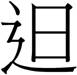 1.能朗讀並了解課文內容2.能熟練本課閩南語句型性別平等教育學習在性別互動中，展現自我的特色。人權教育理解規則之制定並實踐民主法治的精神。1口語評量朗誦評量聽力測驗第五週3/15~3/192-3-4能運用閩南語進行事物的描述、分析和解說。2-3-5能將閩南語書面詞彙與用語，運用於口語表達。2-3-6能運用閩南語與師長、同學進行問答及討論。2.鬥陣來迌1.能朗讀並了解課文內容2.能熟練本課閩南語句型性別平等教育學習在性別互動中，展現自我的特色。人權教育理解規則之制定並實踐民主法治的精神。1口語評量朗誦評量聽力測驗第六週3/22~3/262-3-4能運用閩南語進行事物的描述、分析和解說。2-3-5能將閩南語書面詞彙與用語，運用於口語表達。2-3-6能運用閩南語與師長、同學進行問答及討論。2.鬥陣來迌1.能運用本課詞彙用語造句2. 能運用閩南語與師長、同學進行問答及討論性別平等教育學習在性別互動中，展現自我的特色。人權教育理解規則之制定並實踐民主法治的精神。1口語評量朗誦評量聽力測驗第七週3/29~4/22-3-4能運用閩南語進行事物的描述、分析和解說。2-3-5能將閩南語書面詞彙與用語，運用於口語表達。2-3-6能運用閩南語與師長、同學進行問答及討論。2.鬥陣來迌1.能運用本課詞彙用語造句2. 能運用閩南語與師長、同學進行問答及討論性別平等教育學習在性別互動中，展現自我的特色。人權教育理解規則之制定並實踐民主法治的精神。1口語評量朗誦評量聽力測驗第八週4/5~4/91-3-8能從聆聽中培養主動學習閩南語的興趣與習慣。2-3-1能熟練運用閩南語各種句型從事口語表達。3.迎媽祖1.能朗讀並了解課文內容2.能熟練本課閩南語句型家政教育認識臺灣多元族群的傳統與文化。人權教育了解平等、正義的原則，並能在生活中實踐。1口語評量朗誦評量聽力測驗第九週4/12~4/162-3-4能運用閩南語進行事物的描述、分析和解說。2-3-5能將閩南語書面詞彙與用語，運用於口語表達。2-3-6能運用閩南語與師長、同學進行問答及討論。3.迎媽祖1.能朗讀並了解課文內容2.能熟練本課閩南語句型家政教育認識臺灣多元族群的傳統與文化。人權教育了解平等、正義的原則，並能在生活中實踐。1口語評量朗誦評量聽力測驗第十週4/19~4/232-3-4能運用閩南語進行事物的描述、分析和解說。2-3-5能將閩南語書面詞彙與用語，運用於口語表達。2-3-6能運用閩南語與師長、同學進行問答及討論。3.迎媽祖1.能運用本課詞彙用語造句2. 能運用閩南語與師長、同學進行問答及討論家政教育認識臺灣多元族群的傳統與文化。人權教育了解平等、正義的原則，並能在生活中實踐。1口語評量朗誦評量聽力測驗第十一週4/26-4/301-3-5能初步聽辨閩南語語音和讀音的不同。1-3-7能運用科技與資訊媒材增進聽辨能力。4.「鹿仔港」的由來1.能運用本課詞彙用語造句2. 能運用閩南語與師長、同學進行問答及討論環境教育能藉由觀察與體驗自然，以創作文章、美勞、音樂、戲劇表演等形式表現自然環境之美與對環境的關懷。人權教育理解規則之制定並實踐民主法治的精神。1口語評量朗誦評量聽力測驗第十二週十二5/3~5/71-3-8能從聆聽中培養主動學習閩南語的興趣與習慣。2-3-1能熟練運用閩南語各種句型從事口語表達。2-3-2能順暢的運用閩南語與別人談論生活經驗。4.「鹿仔港」的由來1.能朗讀並了解課文內容2.能熟練本課閩南語句型環境教育能藉由觀察與體驗自然，以創作文章、美勞、音樂、戲劇表演等形式表現自然環境之美與對環境的關懷。人權教育理解規則之制定並實踐民主法治的精神。1口語評量朗誦評量聽力測驗第十三週5/10~5/142-3-1能熟練運用閩南語各種句型從事口語表達。2-3-2能順暢的運用閩南語與別人談論生活經驗。4.「鹿仔港」的由來1.能朗讀並了解課文內容2.能熟練本課閩南語句型環境教育能藉由觀察與體驗自然，以創作文章、美勞、音樂、戲劇表演等形式表現自然環境之美與對環境的關懷。人權教育理解規則之制定並實踐民主法治的精神。1口語評量朗誦評量聽力測驗第十四週5/17~5/212-3-4能運用閩南語進行事物的描述、分析和解說。2-3-6能運用閩南語與師長、同學進行問答及討論。2-3-8能用口頭方式進行閩南語和國語之間的翻譯。4.「鹿仔港」的由來1.能運用本課詞彙用語造句2. 能運用閩南語與師長、同學進行問答及討論環境教育能藉由觀察與體驗自然，以創作文章、美勞、音樂、戲劇表演等形式表現自然環境之美與對環境的關懷。人權教育理解規則之制定並實踐民主法治的精神。1口語評量朗誦評量聽力測驗口語評量朗誦評量聽力測驗第十五週5/24~5/281-3-5能初步聽辨閩南語語音和讀音的不同。1-3-7能運用科技與資訊媒材增進聽辨能力。5. 白海豬仔心驚驚1.能朗讀並了解課文內容2.能熟練本課閩南語句型環境教育執行日常生活中進行對環境友善的行動。海洋教育探討河流或海洋生態保育與生活的關係。1口語評量朗誦評量聽力測驗口語評量朗誦評量聽力測驗第十六週5/31~6/41-3-8能從聆聽中培養主動學習閩南語的興趣與習慣。2-3-1能熟練運用閩南語各種句型從事口語表達。2-3-2能順暢的運用閩南語與別人談論生活經驗。5. 白海豬仔心驚驚1.能朗讀並了解課文內容2.能熟練本課閩南語句型環境教育執行日常生活中進行對環境友善的行動。海洋教育探討河流或海洋生態保育與生活的關係。1口語評量朗誦評量聽力測驗口語評量朗誦評量聽力測驗第十七週6/7~6/112-3-1能熟練運用閩南語各種句型從事口語表達。2-3-2能順暢的運用閩南語與別人談論生活經驗。5. 白海豬仔心驚驚1.能運用本課詞彙用語造句2. 能運用閩南語與師長、同學進行問答及討論環境教育執行日常生活中進行對環境友善的行動。海洋教育探討河流或海洋生態保育與生活的關係。1口語評量朗誦評量聽力測驗口語評量朗誦評量聽力測驗第十八週6/14~6/182-3-4能運用閩南語進行事物的描述、分析和解說。2-3-6能運用閩南語與師長、同學進行問答及討論。2-3-8能用口頭方式進行閩南語和國語之間的翻譯。5. 白海豬仔心驚驚.能運用本課詞彙用語造句2. 能運用閩南語與師長、同學進行問答及討論環境教育執行日常生活中進行對環境友善的行動。海洋教育探討河流或海洋生態保育與生活的關係。1口語評量朗誦評量聽力測驗口語評量朗誦評量聽力測驗第十九週6/21~6/251-3-8能從聆聽中培養主動學習閩南語的興趣與習慣。2-3-1能熟練運用閩南語各種句型從事口語表達。2-3-2能順暢的運用閩南語與別人談論生活經驗。俗語、耕農歌1.能朗讀並了解課文內容2.能熟練本課閩南語句型人權教育理解規則之制定並實踐民主法治的精神。1口語評量朗誦評量聽力測驗口語評量朗誦評量聽力測驗第二十週6/28~6/301-3-8能從聆聽中培養主動學習閩南語的興趣與習慣。2-3-1能熟練運用閩南語各種句型從事口語表達。2-3-2能順暢的運用閩南語與別人談論生活經驗。夜雨寄北、月光掖佇東門城1.能朗讀並了解課文內容2.能熟練本課閩南語句型性別平等教育辨別不同類型的情感關係。人權教育了解平等、正義的原則，並能在生活中實踐。1口語評量朗誦評量聽力測驗口語評量朗誦評量聽力測驗